ESOGÜ Hemşirelik Bölümü Ders Bilgi Formu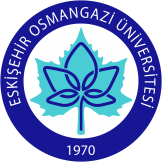 PROGRAM ÇIKTISIVerilen Dersin Öğrenciye Kazandıracağı Becerilen: Hiç Katkısı Yok (1), Kısmen Katkısı Var (2), Tam Katkısı Var(3)Dersin Öğretim Üyesi: Dr.Öğr.Üyesi Sevil PAMUK CEBECİİmza	Tarih: 01.07.2022ESOGÜ NURSİNG COURSE INFORMATION FORMPROGRAM QUTCOMESPlace choose never(1), few(2) or many(3) regarding your course Instructor(s) Signature:   Dr. Öğr. Üyesi Sevil PAMUK CEBECİ                            		Date: 01.07.2022DÖNEM3.DÖNEMDERSİN KODU281113010DERSİN ADIHEMŞİRELİK SÜRECİYARIYILHAFTALIK DERS SAATİHAFTALIK DERS SAATİHAFTALIK DERS SAATİHAFTALIK DERS SAATİHAFTALIK DERS SAATİDERSİNDERSİNDERSİNDERSİNDERSİNYARIYILTeorikTeorikUygulamaLaboratuarLaboratuarKredisiAKTSTÜRÜTÜRÜDİLİGÜZ2200024ZORUNLU ( ) SEÇMELİ ( X )ZORUNLU ( ) SEÇMELİ ( X )TürkçeDERSİN KATEGORİSİDERSİN KATEGORİSİDERSİN KATEGORİSİDERSİN KATEGORİSİDERSİN KATEGORİSİDERSİN KATEGORİSİDERSİN KATEGORİSİDERSİN KATEGORİSİDERSİN KATEGORİSİDERSİN KATEGORİSİDERSİN KATEGORİSİ[Önemli düzeyde tasarım içeriyorsa () koyunuz.][Önemli düzeyde tasarım içeriyorsa () koyunuz.][Önemli düzeyde tasarım içeriyorsa () koyunuz.][Önemli düzeyde tasarım içeriyorsa () koyunuz.][Önemli düzeyde tasarım içeriyorsa () koyunuz.]DEĞERLENDİRME ÖLÇÜTLERİDEĞERLENDİRME ÖLÇÜTLERİDEĞERLENDİRME ÖLÇÜTLERİDEĞERLENDİRME ÖLÇÜTLERİDEĞERLENDİRME ÖLÇÜTLERİDEĞERLENDİRME ÖLÇÜTLERİDEĞERLENDİRME ÖLÇÜTLERİDEĞERLENDİRME ÖLÇÜTLERİDEĞERLENDİRME ÖLÇÜTLERİDEĞERLENDİRME ÖLÇÜTLERİDEĞERLENDİRME ÖLÇÜTLERİYARIYIL İÇİYARIYIL İÇİYARIYIL İÇİYARIYIL İÇİYARIYIL İÇİFaaliyet türüFaaliyet türüFaaliyet türüFaaliyet türüSayı%YARIYIL İÇİYARIYIL İÇİYARIYIL İÇİYARIYIL İÇİYARIYIL İÇİI. Ara SınavI. Ara SınavI. Ara SınavI. Ara Sınav140YARIYIL İÇİYARIYIL İÇİYARIYIL İÇİYARIYIL İÇİYARIYIL İÇİII. Ara SınavII. Ara SınavII. Ara SınavII. Ara SınavYARIYIL İÇİYARIYIL İÇİYARIYIL İÇİYARIYIL İÇİYARIYIL İÇİKısa SınavKısa SınavKısa SınavKısa SınavYARIYIL İÇİYARIYIL İÇİYARIYIL İÇİYARIYIL İÇİYARIYIL İÇİÖdevÖdevÖdevÖdevYARIYIL İÇİYARIYIL İÇİYARIYIL İÇİYARIYIL İÇİYARIYIL İÇİProjeProjeProjeProjeYARIYIL İÇİYARIYIL İÇİYARIYIL İÇİYARIYIL İÇİYARIYIL İÇİRaporRaporRaporRaporYARIYIL İÇİYARIYIL İÇİYARIYIL İÇİYARIYIL İÇİYARIYIL İÇİDiğer (….)Diğer (….)Diğer (….)Diğer (….)YARIYIL SONU SINAVIYARIYIL SONU SINAVIYARIYIL SONU SINAVIYARIYIL SONU SINAVIYARIYIL SONU SINAVI160VARSA ÖNERİLEN ÖNKOŞUL(LAR)VARSA ÖNERİLEN ÖNKOŞUL(LAR)VARSA ÖNERİLEN ÖNKOŞUL(LAR)VARSA ÖNERİLEN ÖNKOŞUL(LAR)VARSA ÖNERİLEN ÖNKOŞUL(LAR)DERSİN KISA İÇERİĞİDERSİN KISA İÇERİĞİDERSİN KISA İÇERİĞİDERSİN KISA İÇERİĞİDERSİN KISA İÇERİĞİHemşirelik süresine giriş, hemşirelik sürecinin önemi, hemşirelik süreci aşamaları, tanılama/ veri toplama, hemşirelik tanısı, beklenen hasta sonuçları (NOC), hemşirelik girişimlerinin planlanması(NIC), uygulama, değerlendirme, kayıt ve rapor etme aşamalarının tartışılması.Hemşirelik süresine giriş, hemşirelik sürecinin önemi, hemşirelik süreci aşamaları, tanılama/ veri toplama, hemşirelik tanısı, beklenen hasta sonuçları (NOC), hemşirelik girişimlerinin planlanması(NIC), uygulama, değerlendirme, kayıt ve rapor etme aşamalarının tartışılması.Hemşirelik süresine giriş, hemşirelik sürecinin önemi, hemşirelik süreci aşamaları, tanılama/ veri toplama, hemşirelik tanısı, beklenen hasta sonuçları (NOC), hemşirelik girişimlerinin planlanması(NIC), uygulama, değerlendirme, kayıt ve rapor etme aşamalarının tartışılması.Hemşirelik süresine giriş, hemşirelik sürecinin önemi, hemşirelik süreci aşamaları, tanılama/ veri toplama, hemşirelik tanısı, beklenen hasta sonuçları (NOC), hemşirelik girişimlerinin planlanması(NIC), uygulama, değerlendirme, kayıt ve rapor etme aşamalarının tartışılması.Hemşirelik süresine giriş, hemşirelik sürecinin önemi, hemşirelik süreci aşamaları, tanılama/ veri toplama, hemşirelik tanısı, beklenen hasta sonuçları (NOC), hemşirelik girişimlerinin planlanması(NIC), uygulama, değerlendirme, kayıt ve rapor etme aşamalarının tartışılması.Hemşirelik süresine giriş, hemşirelik sürecinin önemi, hemşirelik süreci aşamaları, tanılama/ veri toplama, hemşirelik tanısı, beklenen hasta sonuçları (NOC), hemşirelik girişimlerinin planlanması(NIC), uygulama, değerlendirme, kayıt ve rapor etme aşamalarının tartışılması.DERSİN AMAÇLARIDERSİN AMAÇLARIDERSİN AMAÇLARIDERSİN AMAÇLARIDERSİN AMAÇLARIBu ders ile hemşirelik sürecinin öneminin kavratılması ve hemşirelik sürecini uygulayabilme becerisinin geliştirilmesi amaçlanmaktadır.Bu ders ile hemşirelik sürecinin öneminin kavratılması ve hemşirelik sürecini uygulayabilme becerisinin geliştirilmesi amaçlanmaktadır.Bu ders ile hemşirelik sürecinin öneminin kavratılması ve hemşirelik sürecini uygulayabilme becerisinin geliştirilmesi amaçlanmaktadır.Bu ders ile hemşirelik sürecinin öneminin kavratılması ve hemşirelik sürecini uygulayabilme becerisinin geliştirilmesi amaçlanmaktadır.Bu ders ile hemşirelik sürecinin öneminin kavratılması ve hemşirelik sürecini uygulayabilme becerisinin geliştirilmesi amaçlanmaktadır.Bu ders ile hemşirelik sürecinin öneminin kavratılması ve hemşirelik sürecini uygulayabilme becerisinin geliştirilmesi amaçlanmaktadır.DERSİN MESLEK EĞİTİMİNİ SAĞLAMAYA YÖNELİK KATKISIDERSİN MESLEK EĞİTİMİNİ SAĞLAMAYA YÖNELİK KATKISIDERSİN MESLEK EĞİTİMİNİ SAĞLAMAYA YÖNELİK KATKISIDERSİN MESLEK EĞİTİMİNİ SAĞLAMAYA YÖNELİK KATKISIDERSİN MESLEK EĞİTİMİNİ SAĞLAMAYA YÖNELİK KATKISIProfesyonel hemşirelik bakımını doğru şekilde uygulayabilmek için hemşirelik sürecinin önemi kavranmalıdır. Hemşirelik sürecini uygulayabilme becerisinin gelişimine bu ders katkı sağlayacaktır.Profesyonel hemşirelik bakımını doğru şekilde uygulayabilmek için hemşirelik sürecinin önemi kavranmalıdır. Hemşirelik sürecini uygulayabilme becerisinin gelişimine bu ders katkı sağlayacaktır.Profesyonel hemşirelik bakımını doğru şekilde uygulayabilmek için hemşirelik sürecinin önemi kavranmalıdır. Hemşirelik sürecini uygulayabilme becerisinin gelişimine bu ders katkı sağlayacaktır.Profesyonel hemşirelik bakımını doğru şekilde uygulayabilmek için hemşirelik sürecinin önemi kavranmalıdır. Hemşirelik sürecini uygulayabilme becerisinin gelişimine bu ders katkı sağlayacaktır.Profesyonel hemşirelik bakımını doğru şekilde uygulayabilmek için hemşirelik sürecinin önemi kavranmalıdır. Hemşirelik sürecini uygulayabilme becerisinin gelişimine bu ders katkı sağlayacaktır.Profesyonel hemşirelik bakımını doğru şekilde uygulayabilmek için hemşirelik sürecinin önemi kavranmalıdır. Hemşirelik sürecini uygulayabilme becerisinin gelişimine bu ders katkı sağlayacaktır.DERSİN ÖĞRENİM ÇIKTILARIDERSİN ÖĞRENİM ÇIKTILARIDERSİN ÖĞRENİM ÇIKTILARIDERSİN ÖĞRENİM ÇIKTILARIDERSİN ÖĞRENİM ÇIKTILARI-Hemşirelik bakımında sistematik problem çözme yaklaşımını sergiler.-Hemşirelik süreci doğrultusunda bakım verir.Hemşirelik sürecinin dökümantasyon ve raporlama aşamalarında hasta kayıtlarının gizliliğinin önemini tartışır.-Hemşirelik sürecini uygulamak için gerekli klinik becerileri belirler.-Hemşirelik sürecinin etkin kullanımı için gereksinimleri tartışır.-Hemşirelik uygulamasında hemşirelik sürecinin amacını ve önemini açıklar.-Hemşirelik sürecinin dayandığı teorik temelleri açıklar.-Hemşirelik sürecinin bileşenlerini tanımlar.-Hemşirelik bakımında sistematik problem çözme yaklaşımını sergiler.-Hemşirelik süreci doğrultusunda bakım verir.Hemşirelik sürecinin dökümantasyon ve raporlama aşamalarında hasta kayıtlarının gizliliğinin önemini tartışır.-Hemşirelik sürecini uygulamak için gerekli klinik becerileri belirler.-Hemşirelik sürecinin etkin kullanımı için gereksinimleri tartışır.-Hemşirelik uygulamasında hemşirelik sürecinin amacını ve önemini açıklar.-Hemşirelik sürecinin dayandığı teorik temelleri açıklar.-Hemşirelik sürecinin bileşenlerini tanımlar.-Hemşirelik bakımında sistematik problem çözme yaklaşımını sergiler.-Hemşirelik süreci doğrultusunda bakım verir.Hemşirelik sürecinin dökümantasyon ve raporlama aşamalarında hasta kayıtlarının gizliliğinin önemini tartışır.-Hemşirelik sürecini uygulamak için gerekli klinik becerileri belirler.-Hemşirelik sürecinin etkin kullanımı için gereksinimleri tartışır.-Hemşirelik uygulamasında hemşirelik sürecinin amacını ve önemini açıklar.-Hemşirelik sürecinin dayandığı teorik temelleri açıklar.-Hemşirelik sürecinin bileşenlerini tanımlar.-Hemşirelik bakımında sistematik problem çözme yaklaşımını sergiler.-Hemşirelik süreci doğrultusunda bakım verir.Hemşirelik sürecinin dökümantasyon ve raporlama aşamalarında hasta kayıtlarının gizliliğinin önemini tartışır.-Hemşirelik sürecini uygulamak için gerekli klinik becerileri belirler.-Hemşirelik sürecinin etkin kullanımı için gereksinimleri tartışır.-Hemşirelik uygulamasında hemşirelik sürecinin amacını ve önemini açıklar.-Hemşirelik sürecinin dayandığı teorik temelleri açıklar.-Hemşirelik sürecinin bileşenlerini tanımlar.-Hemşirelik bakımında sistematik problem çözme yaklaşımını sergiler.-Hemşirelik süreci doğrultusunda bakım verir.Hemşirelik sürecinin dökümantasyon ve raporlama aşamalarında hasta kayıtlarının gizliliğinin önemini tartışır.-Hemşirelik sürecini uygulamak için gerekli klinik becerileri belirler.-Hemşirelik sürecinin etkin kullanımı için gereksinimleri tartışır.-Hemşirelik uygulamasında hemşirelik sürecinin amacını ve önemini açıklar.-Hemşirelik sürecinin dayandığı teorik temelleri açıklar.-Hemşirelik sürecinin bileşenlerini tanımlar.-Hemşirelik bakımında sistematik problem çözme yaklaşımını sergiler.-Hemşirelik süreci doğrultusunda bakım verir.Hemşirelik sürecinin dökümantasyon ve raporlama aşamalarında hasta kayıtlarının gizliliğinin önemini tartışır.-Hemşirelik sürecini uygulamak için gerekli klinik becerileri belirler.-Hemşirelik sürecinin etkin kullanımı için gereksinimleri tartışır.-Hemşirelik uygulamasında hemşirelik sürecinin amacını ve önemini açıklar.-Hemşirelik sürecinin dayandığı teorik temelleri açıklar.-Hemşirelik sürecinin bileşenlerini tanımlar.TEMEL DERS KİTABIHemşirelik Süreci.10. baskı. Leman Birol, Akademisyen Yayınevi, 2016.Potter PA, Perry AG. Fundamentals of Nursing 7th Edition, Mosby Company, Canada, 2009.3 Nursing Research Methods and Critical Appraisal for Evidence- Based Practice,9 th. Ürün kodu: 9780323431316.Yayınevi: Elsevier, 2020.NANDA	International	Nursing	Diagnoses:	Definitions	& Classification, 2020 11th Edition.Taylor C, Lillis, C, Le Mone P. Fundamentals of Nursing The Art & Science of Nursing Care. Lippincott Co.,Philadelphia, 2020.Tomey AM, Alligood MR. Nursing Theorists and Their Work 6th Edition, St. Louis, Missouri: Mosby Elsevier, 2006.Carpenito-Moyet LJ. Handbook of Nursing Diagnosis, Lippincott Williams & Wilkins; 11th edition, 2005.Nettina SM. Lippincott Manual of Nursing Practice, 8th edition, Lippincott Williams & Wilkins, 2005.Ackley BJ, Ladwig GB. Nursing Diagnosis Handbook: A Guide to Planning Care: Mosby, 7 edition, 2005.Perry AG, Potter PA. Clinical Nursing Skills and Techniques, 6th Edition, Mosby, 2005.Ochs G. Study Guide & Skills Performance Checklists oaccompany Fundamentals of Nursing, 6 edition, Mosby, 2004.White L. Foundations of Basic Nursing, 2 edition Thomson Delmar Learning, 2004. thCarpenito-Moyet LJ. Handbook of Nursing Diagnosis, Lippincott Williams & Wilkins; 11th edition, 2005.Kozier B, Erb G, Berman AJ, Snyder S, Berman A.Fundamentals of Nursing: Concepts, Process, andPractice, Seventh Edition Prentice Hall, 2003.Johnson M, Bulechek G, Dochterman JM, Maas M,Moorhead S. Nursing Diagnoses, Outcomes, andInterventions: NANDA, NOC and NIC Linkages, 1st edition, C.V. Mosby; 2001.Thimby BK. Fundamental Skills and Concept in Patient Care. 7th. Ed., Lippincott Co., Philadelphia, 2001.Gulanic M, Kloop A, Galanes S, Gradishar D, Puzas MK. Nursing Care Plans. 4th. Ed. Mosby-Year Book Inc.,St. Louis, 1998.Roper N, Logan W, Thierney AJ. The Elements of Nursing. Churchill Livingstone, London, 1996.YARDIMCI KAYNAKLARDERSTE GEREKLİ ARAÇ VE GEREÇLERDERSİN HAFTALIK PLANIDERSİN HAFTALIK PLANIHAFTAİŞLENEN KONULAR1Hemşirelik sürecinin tanımı, amaçları ve önemi2Hemşirelik sürecinin tarihsel gelişimi3Hemşirelik Süreci ile Problem Çözme Becerisinin İlişkisi4Hemşirelikte Ortak Dil ve Hemşirelik Sınıflama Sistemleri5Model Kuram Eşliğinde Tanılama, Hemşirelik Sürecinin Model Kuramla İlişkisi6Hemşirelik sürecinin aşamaları:Tanılama/Veri toplama Aşaması7Hemşirelik sürecinin aşamaları:Hemşirelik Tanısı Aşaması-NANDA8Hemşirelik Tanısı (Etyolojik Faktörler)9Hemşirelik Tanısı (İlişkili Faktörler)10Hemşirelik sürecinin aşamaları:Beklenen Hasta Sonuçları (NOC)11Hemşirelik sürecinin aşamaları:Hemşirelik Girişimlerinin Planlanması (NIC)12Hemşirelik sürecinin aşamaları:Uygulama Aşaması13Hemşirelik sürecinin aşamaları:Değerlendirme Aşaması14Kayıt ve rapor etme/ Örnek vaka tartışmalarıNO1231Sağlık bilimlerine ilişkin bilgi toplama ve edindiği bilgileriuygulama becerisiX2Bilimsel sorgulama ve hipotez oluşturma becerisiX3Literatür tarama ve değerlendirme becerisiX4Deney tasarlama, yapma, verileri analiz edebilme vedeğerlendirebilme becerisiX5Deneysel araç ve gereç tanıma veuygun şekilde kullanabilme becerisiX6Disiplinler-arası takım çalışması yapabilme becerisiX7Tıbbi problemleri tanıma, formülize etme ve çözme becerisiX8Araştırmalarda ve veri analizlerinde etkin bilgisayar kullanabilme becerisiX9Yapılan deneysel çalışmaların ulusal ve uluslararasıbilime sağlayacağı katkıyı anlama becerisi10Etkin yazılı ve sözlü iletişim/sunum becerisiX11Mesleki ve etik sorumluluğu anlama ve uygulama becerisiX12Yaşam boyu öğrenimin önemini kavrama ve uygulama becerisiX13Tıp eğitiminde temel kavramları tanıma becerisi14Temel kavramları merkeze alarak etik problemlere yaklaşma becerisiXSEMESTER 3. (AUTUMN)COURSE CODE 281113010COURSE NAME NURSING PROCESSSEMESTERWEEKLY COURSE PERIODWEEKLY COURSE PERIODWEEKLY COURSE PERIODWEEKLY COURSE PERIODWEEKLY COURSE PERIODWEEKLY COURSE PERIODCOURSE OFCOURSE OFCOURSE OFCOURSE OFCOURSE OFSEMESTERTheoryTheoryPracticeLabratoryLabratoryLabratoryCreditECTSTYPETYPELANGUAGEAUTUMN  2 2 0 0 0 0 24COMPULSORY ( )  ELECTIVE ( X)COMPULSORY ( )  ELECTIVE ( X)TURKEYCOURSE CATAGORYCOURSE CATAGORYCOURSE CATAGORYCOURSE CATAGORYCOURSE CATAGORYCOURSE CATAGORYCOURSE CATAGORYCOURSE CATAGORYCOURSE CATAGORYCOURSE CATAGORYCOURSE CATAGORYCOURSE CATAGORY[if it contains considerable design, mark with  () ][if it contains considerable design, mark with  () ][if it contains considerable design, mark with  () ][if it contains considerable design, mark with  () ][if it contains considerable design, mark with  () ]  X  X  X  X  XASSESSMENT CRITERIAASSESSMENT CRITERIAASSESSMENT CRITERIAASSESSMENT CRITERIAASSESSMENT CRITERIAASSESSMENT CRITERIAASSESSMENT CRITERIAASSESSMENT CRITERIAASSESSMENT CRITERIAASSESSMENT CRITERIAASSESSMENT CRITERIAASSESSMENT CRITERIAMID-TERMMID-TERMMID-TERMMID-TERMMID-TERMEvaluation TypeEvaluation TypeEvaluation TypeEvaluation TypeEvaluation TypeQuantity%MID-TERMMID-TERMMID-TERMMID-TERMMID-TERM1st Mid-Term1st Mid-Term1st Mid-Term1st Mid-Term1st Mid-Term140MID-TERMMID-TERMMID-TERMMID-TERMMID-TERM2nd Mid-Term2nd Mid-Term2nd Mid-Term2nd Mid-Term2nd Mid-TermMID-TERMMID-TERMMID-TERMMID-TERMMID-TERMQuizQuizQuizQuizQuizMID-TERMMID-TERMMID-TERMMID-TERMMID-TERMHomeworkHomeworkHomeworkHomeworkHomeworkMID-TERMMID-TERMMID-TERMMID-TERMMID-TERMProjectProjectProjectProjectProjectMID-TERMMID-TERMMID-TERMMID-TERMMID-TERMReportReportReportReportReportMID-TERMMID-TERMMID-TERMMID-TERMMID-TERMOthers (………)Others (………)Others (………)Others (………)Others (………)FINAL EXAMFINAL EXAMFINAL EXAMFINAL EXAMFINAL EXAM160PREREQUIEITE(S)PREREQUIEITE(S)PREREQUIEITE(S)PREREQUIEITE(S)PREREQUIEITE(S)COURSE DESCRIPTIONCOURSE DESCRIPTIONCOURSE DESCRIPTIONCOURSE DESCRIPTIONCOURSE DESCRIPTIONIntroduction to the nursing period, importance of the nursing process, stages of the nursing process, diagnosis/data collection, nursing diagnosis, expected patient outcomes (NOC), planning of nursing interventions (NIC), implementation, evaluation, recording and reporting stages.Introduction to the nursing period, importance of the nursing process, stages of the nursing process, diagnosis/data collection, nursing diagnosis, expected patient outcomes (NOC), planning of nursing interventions (NIC), implementation, evaluation, recording and reporting stages.Introduction to the nursing period, importance of the nursing process, stages of the nursing process, diagnosis/data collection, nursing diagnosis, expected patient outcomes (NOC), planning of nursing interventions (NIC), implementation, evaluation, recording and reporting stages.Introduction to the nursing period, importance of the nursing process, stages of the nursing process, diagnosis/data collection, nursing diagnosis, expected patient outcomes (NOC), planning of nursing interventions (NIC), implementation, evaluation, recording and reporting stages.Introduction to the nursing period, importance of the nursing process, stages of the nursing process, diagnosis/data collection, nursing diagnosis, expected patient outcomes (NOC), planning of nursing interventions (NIC), implementation, evaluation, recording and reporting stages.Introduction to the nursing period, importance of the nursing process, stages of the nursing process, diagnosis/data collection, nursing diagnosis, expected patient outcomes (NOC), planning of nursing interventions (NIC), implementation, evaluation, recording and reporting stages.Introduction to the nursing period, importance of the nursing process, stages of the nursing process, diagnosis/data collection, nursing diagnosis, expected patient outcomes (NOC), planning of nursing interventions (NIC), implementation, evaluation, recording and reporting stages.COURSE OBJECTIVESCOURSE OBJECTIVESCOURSE OBJECTIVESCOURSE OBJECTIVESCOURSE OBJECTIVESWith this course, it is aimed to comprehend the importance of the nursing process and to develop the ability to apply the nursing process.With this course, it is aimed to comprehend the importance of the nursing process and to develop the ability to apply the nursing process.With this course, it is aimed to comprehend the importance of the nursing process and to develop the ability to apply the nursing process.With this course, it is aimed to comprehend the importance of the nursing process and to develop the ability to apply the nursing process.With this course, it is aimed to comprehend the importance of the nursing process and to develop the ability to apply the nursing process.With this course, it is aimed to comprehend the importance of the nursing process and to develop the ability to apply the nursing process.With this course, it is aimed to comprehend the importance of the nursing process and to develop the ability to apply the nursing process.ADDITIVE OF COURSE TO APPLY PROFESSIONAL EDUATIONADDITIVE OF COURSE TO APPLY PROFESSIONAL EDUATIONADDITIVE OF COURSE TO APPLY PROFESSIONAL EDUATIONADDITIVE OF COURSE TO APPLY PROFESSIONAL EDUATIONADDITIVE OF COURSE TO APPLY PROFESSIONAL EDUATIONThe importance of the nursing process should be understood in order to apply professional nursing care correctly. This course will contribute to the development of the ability to apply the nursing process.The importance of the nursing process should be understood in order to apply professional nursing care correctly. This course will contribute to the development of the ability to apply the nursing process.The importance of the nursing process should be understood in order to apply professional nursing care correctly. This course will contribute to the development of the ability to apply the nursing process.The importance of the nursing process should be understood in order to apply professional nursing care correctly. This course will contribute to the development of the ability to apply the nursing process.The importance of the nursing process should be understood in order to apply professional nursing care correctly. This course will contribute to the development of the ability to apply the nursing process.The importance of the nursing process should be understood in order to apply professional nursing care correctly. This course will contribute to the development of the ability to apply the nursing process.The importance of the nursing process should be understood in order to apply professional nursing care correctly. This course will contribute to the development of the ability to apply the nursing process.COURSE OUTCOMESCOURSE OUTCOMESCOURSE OUTCOMESCOURSE OUTCOMESCOURSE OUTCOMES-Exhibits systematic problem solving approach in nursing care.-Gives care in line with the nursing process.Discusses the importance of confidentiality of patient records in the documentation and reporting stages of the nursing process.-Determines the clinical skills necessary to practice the nursing process.-Discuss the requirements for the effective use of the nursing process.-Explains the purpose and importance of the nursing process in nursing practice.-Explains the theoretical foundations of the nursing process.-Defines the components of the nursing process.-Exhibits systematic problem solving approach in nursing care.-Gives care in line with the nursing process.Discusses the importance of confidentiality of patient records in the documentation and reporting stages of the nursing process.-Determines the clinical skills necessary to practice the nursing process.-Discuss the requirements for the effective use of the nursing process.-Explains the purpose and importance of the nursing process in nursing practice.-Explains the theoretical foundations of the nursing process.-Defines the components of the nursing process.-Exhibits systematic problem solving approach in nursing care.-Gives care in line with the nursing process.Discusses the importance of confidentiality of patient records in the documentation and reporting stages of the nursing process.-Determines the clinical skills necessary to practice the nursing process.-Discuss the requirements for the effective use of the nursing process.-Explains the purpose and importance of the nursing process in nursing practice.-Explains the theoretical foundations of the nursing process.-Defines the components of the nursing process.-Exhibits systematic problem solving approach in nursing care.-Gives care in line with the nursing process.Discusses the importance of confidentiality of patient records in the documentation and reporting stages of the nursing process.-Determines the clinical skills necessary to practice the nursing process.-Discuss the requirements for the effective use of the nursing process.-Explains the purpose and importance of the nursing process in nursing practice.-Explains the theoretical foundations of the nursing process.-Defines the components of the nursing process.-Exhibits systematic problem solving approach in nursing care.-Gives care in line with the nursing process.Discusses the importance of confidentiality of patient records in the documentation and reporting stages of the nursing process.-Determines the clinical skills necessary to practice the nursing process.-Discuss the requirements for the effective use of the nursing process.-Explains the purpose and importance of the nursing process in nursing practice.-Explains the theoretical foundations of the nursing process.-Defines the components of the nursing process.-Exhibits systematic problem solving approach in nursing care.-Gives care in line with the nursing process.Discusses the importance of confidentiality of patient records in the documentation and reporting stages of the nursing process.-Determines the clinical skills necessary to practice the nursing process.-Discuss the requirements for the effective use of the nursing process.-Explains the purpose and importance of the nursing process in nursing practice.-Explains the theoretical foundations of the nursing process.-Defines the components of the nursing process.-Exhibits systematic problem solving approach in nursing care.-Gives care in line with the nursing process.Discusses the importance of confidentiality of patient records in the documentation and reporting stages of the nursing process.-Determines the clinical skills necessary to practice the nursing process.-Discuss the requirements for the effective use of the nursing process.-Explains the purpose and importance of the nursing process in nursing practice.-Explains the theoretical foundations of the nursing process.-Defines the components of the nursing process.TEXTBOOKTEXTBOOKTEXTBOOKTEXTBOOKTEXTBOOK1. Nursing Process.10. oppression. Leman Birol, Academician Publishing House, 2016.2. Potter PA, Perry AG. Fundamentals of Nursing 7th Edition, Mosby Company, Canada, 2009.3 Nursing Research Methods and Critical Appraisal for Evidence-Based Practice,9 th. Item: 9780323431316. Published by Elsevier, 2020.4. NANDA International Nursing Diagnoses: Definitions & Classification, 2020 11th Edition.5. Taylor C, Lillis, C, Le Mone P. Fundamentals of Nursing The Art & Science of Nursing Care. Lippincott Co., Philadelphia, 2020.6. Tomey AM, Alligood MR. Nursing Theorists and Their Work 6th Edition, St. Louis, Missouri: Mosby Elsevier, 2006.7. Carpenito-Moyet LJ. Handbook of Nursing Diagnosis, Lippincott Williams & Wilkins; 11th edition, 2005.8. Nettina SM. Lippincott Manual of Nursing Practice, 8th edition, Lippincott Williams & Wilkins, 2005.9. Ackley BJ, Ladwig GB. Nursing Diagnosis Handbook: A Guide to Planning Care: Mosby, 7 edition, 2005.10. Perry AG, Potter PA. Clinical Nursing Skills and Techniques, 6th Edition, Mosby, 2005.11. Ochs G. Study Guide & Skills Performance Checklists oaccompany Fundamentals of Nursing, 6 edition, Mosby, 2004.12. White L. Foundations of Basic Nursing, 2 editionsThomson Delmar Learning, 2004. th13. Carpenito-Moyet LJ. Handbook of Nursing Diagnosis, Lippincott Williams & Wilkins; 11th edition, 2005.14. Kozier B, Erb G, Berman AJ, Snyder S, Berman A. Fundamentals of Nursing: Concepts, Process, andPractice, Seventh Edition Prentice Hall, 2003.15. Johnson M, Bulechek G, Dochterman JM, Maas M, Moorhead S. Nursing Diagnoses, Outcomes, andInterventions: NANDA, NOC and NIC Linkages, 1st edition, C.V. Mosby; 2001.16. Thimby UK. Fundamental Skills and Concept in Patient Care. 7th. Ed., Lippincott Co., Philadelphia, 2001.17. Gulanic M, Kloop A, Galanes S, Gradishar D, Puzas MK. Nursing Care Plans. 4th. Ed. Mosby-Year Book Inc.,st. Louis, 1998.18. Roper N, Logan W, Thierney AJ. The Elements of Nursing. Churchill Livingstone, London, 1996.1. Nursing Process.10. oppression. Leman Birol, Academician Publishing House, 2016.2. Potter PA, Perry AG. Fundamentals of Nursing 7th Edition, Mosby Company, Canada, 2009.3 Nursing Research Methods and Critical Appraisal for Evidence-Based Practice,9 th. Item: 9780323431316. Published by Elsevier, 2020.4. NANDA International Nursing Diagnoses: Definitions & Classification, 2020 11th Edition.5. Taylor C, Lillis, C, Le Mone P. Fundamentals of Nursing The Art & Science of Nursing Care. Lippincott Co., Philadelphia, 2020.6. Tomey AM, Alligood MR. Nursing Theorists and Their Work 6th Edition, St. Louis, Missouri: Mosby Elsevier, 2006.7. Carpenito-Moyet LJ. Handbook of Nursing Diagnosis, Lippincott Williams & Wilkins; 11th edition, 2005.8. Nettina SM. Lippincott Manual of Nursing Practice, 8th edition, Lippincott Williams & Wilkins, 2005.9. Ackley BJ, Ladwig GB. Nursing Diagnosis Handbook: A Guide to Planning Care: Mosby, 7 edition, 2005.10. Perry AG, Potter PA. Clinical Nursing Skills and Techniques, 6th Edition, Mosby, 2005.11. Ochs G. Study Guide & Skills Performance Checklists oaccompany Fundamentals of Nursing, 6 edition, Mosby, 2004.12. White L. Foundations of Basic Nursing, 2 editionsThomson Delmar Learning, 2004. th13. Carpenito-Moyet LJ. Handbook of Nursing Diagnosis, Lippincott Williams & Wilkins; 11th edition, 2005.14. Kozier B, Erb G, Berman AJ, Snyder S, Berman A. Fundamentals of Nursing: Concepts, Process, andPractice, Seventh Edition Prentice Hall, 2003.15. Johnson M, Bulechek G, Dochterman JM, Maas M, Moorhead S. Nursing Diagnoses, Outcomes, andInterventions: NANDA, NOC and NIC Linkages, 1st edition, C.V. Mosby; 2001.16. Thimby UK. Fundamental Skills and Concept in Patient Care. 7th. Ed., Lippincott Co., Philadelphia, 2001.17. Gulanic M, Kloop A, Galanes S, Gradishar D, Puzas MK. Nursing Care Plans. 4th. Ed. Mosby-Year Book Inc.,st. Louis, 1998.18. Roper N, Logan W, Thierney AJ. The Elements of Nursing. Churchill Livingstone, London, 1996.1. Nursing Process.10. oppression. Leman Birol, Academician Publishing House, 2016.2. Potter PA, Perry AG. Fundamentals of Nursing 7th Edition, Mosby Company, Canada, 2009.3 Nursing Research Methods and Critical Appraisal for Evidence-Based Practice,9 th. Item: 9780323431316. Published by Elsevier, 2020.4. NANDA International Nursing Diagnoses: Definitions & Classification, 2020 11th Edition.5. Taylor C, Lillis, C, Le Mone P. Fundamentals of Nursing The Art & Science of Nursing Care. Lippincott Co., Philadelphia, 2020.6. Tomey AM, Alligood MR. Nursing Theorists and Their Work 6th Edition, St. Louis, Missouri: Mosby Elsevier, 2006.7. Carpenito-Moyet LJ. Handbook of Nursing Diagnosis, Lippincott Williams & Wilkins; 11th edition, 2005.8. Nettina SM. Lippincott Manual of Nursing Practice, 8th edition, Lippincott Williams & Wilkins, 2005.9. Ackley BJ, Ladwig GB. Nursing Diagnosis Handbook: A Guide to Planning Care: Mosby, 7 edition, 2005.10. Perry AG, Potter PA. Clinical Nursing Skills and Techniques, 6th Edition, Mosby, 2005.11. Ochs G. Study Guide & Skills Performance Checklists oaccompany Fundamentals of Nursing, 6 edition, Mosby, 2004.12. White L. Foundations of Basic Nursing, 2 editionsThomson Delmar Learning, 2004. th13. Carpenito-Moyet LJ. Handbook of Nursing Diagnosis, Lippincott Williams & Wilkins; 11th edition, 2005.14. Kozier B, Erb G, Berman AJ, Snyder S, Berman A. Fundamentals of Nursing: Concepts, Process, andPractice, Seventh Edition Prentice Hall, 2003.15. Johnson M, Bulechek G, Dochterman JM, Maas M, Moorhead S. Nursing Diagnoses, Outcomes, andInterventions: NANDA, NOC and NIC Linkages, 1st edition, C.V. Mosby; 2001.16. Thimby UK. Fundamental Skills and Concept in Patient Care. 7th. Ed., Lippincott Co., Philadelphia, 2001.17. Gulanic M, Kloop A, Galanes S, Gradishar D, Puzas MK. Nursing Care Plans. 4th. Ed. Mosby-Year Book Inc.,st. Louis, 1998.18. Roper N, Logan W, Thierney AJ. The Elements of Nursing. Churchill Livingstone, London, 1996.1. Nursing Process.10. oppression. Leman Birol, Academician Publishing House, 2016.2. Potter PA, Perry AG. Fundamentals of Nursing 7th Edition, Mosby Company, Canada, 2009.3 Nursing Research Methods and Critical Appraisal for Evidence-Based Practice,9 th. Item: 9780323431316. Published by Elsevier, 2020.4. NANDA International Nursing Diagnoses: Definitions & Classification, 2020 11th Edition.5. Taylor C, Lillis, C, Le Mone P. Fundamentals of Nursing The Art & Science of Nursing Care. Lippincott Co., Philadelphia, 2020.6. Tomey AM, Alligood MR. Nursing Theorists and Their Work 6th Edition, St. Louis, Missouri: Mosby Elsevier, 2006.7. Carpenito-Moyet LJ. Handbook of Nursing Diagnosis, Lippincott Williams & Wilkins; 11th edition, 2005.8. Nettina SM. Lippincott Manual of Nursing Practice, 8th edition, Lippincott Williams & Wilkins, 2005.9. Ackley BJ, Ladwig GB. Nursing Diagnosis Handbook: A Guide to Planning Care: Mosby, 7 edition, 2005.10. Perry AG, Potter PA. Clinical Nursing Skills and Techniques, 6th Edition, Mosby, 2005.11. Ochs G. Study Guide & Skills Performance Checklists oaccompany Fundamentals of Nursing, 6 edition, Mosby, 2004.12. White L. Foundations of Basic Nursing, 2 editionsThomson Delmar Learning, 2004. th13. Carpenito-Moyet LJ. Handbook of Nursing Diagnosis, Lippincott Williams & Wilkins; 11th edition, 2005.14. Kozier B, Erb G, Berman AJ, Snyder S, Berman A. Fundamentals of Nursing: Concepts, Process, andPractice, Seventh Edition Prentice Hall, 2003.15. Johnson M, Bulechek G, Dochterman JM, Maas M, Moorhead S. Nursing Diagnoses, Outcomes, andInterventions: NANDA, NOC and NIC Linkages, 1st edition, C.V. Mosby; 2001.16. Thimby UK. Fundamental Skills and Concept in Patient Care. 7th. Ed., Lippincott Co., Philadelphia, 2001.17. Gulanic M, Kloop A, Galanes S, Gradishar D, Puzas MK. Nursing Care Plans. 4th. Ed. Mosby-Year Book Inc.,st. Louis, 1998.18. Roper N, Logan W, Thierney AJ. The Elements of Nursing. Churchill Livingstone, London, 1996.1. Nursing Process.10. oppression. Leman Birol, Academician Publishing House, 2016.2. Potter PA, Perry AG. Fundamentals of Nursing 7th Edition, Mosby Company, Canada, 2009.3 Nursing Research Methods and Critical Appraisal for Evidence-Based Practice,9 th. Item: 9780323431316. Published by Elsevier, 2020.4. NANDA International Nursing Diagnoses: Definitions & Classification, 2020 11th Edition.5. Taylor C, Lillis, C, Le Mone P. Fundamentals of Nursing The Art & Science of Nursing Care. Lippincott Co., Philadelphia, 2020.6. Tomey AM, Alligood MR. Nursing Theorists and Their Work 6th Edition, St. Louis, Missouri: Mosby Elsevier, 2006.7. Carpenito-Moyet LJ. Handbook of Nursing Diagnosis, Lippincott Williams & Wilkins; 11th edition, 2005.8. Nettina SM. Lippincott Manual of Nursing Practice, 8th edition, Lippincott Williams & Wilkins, 2005.9. Ackley BJ, Ladwig GB. Nursing Diagnosis Handbook: A Guide to Planning Care: Mosby, 7 edition, 2005.10. Perry AG, Potter PA. Clinical Nursing Skills and Techniques, 6th Edition, Mosby, 2005.11. Ochs G. Study Guide & Skills Performance Checklists oaccompany Fundamentals of Nursing, 6 edition, Mosby, 2004.12. White L. Foundations of Basic Nursing, 2 editionsThomson Delmar Learning, 2004. th13. Carpenito-Moyet LJ. Handbook of Nursing Diagnosis, Lippincott Williams & Wilkins; 11th edition, 2005.14. Kozier B, Erb G, Berman AJ, Snyder S, Berman A. Fundamentals of Nursing: Concepts, Process, andPractice, Seventh Edition Prentice Hall, 2003.15. Johnson M, Bulechek G, Dochterman JM, Maas M, Moorhead S. Nursing Diagnoses, Outcomes, andInterventions: NANDA, NOC and NIC Linkages, 1st edition, C.V. Mosby; 2001.16. Thimby UK. Fundamental Skills and Concept in Patient Care. 7th. Ed., Lippincott Co., Philadelphia, 2001.17. Gulanic M, Kloop A, Galanes S, Gradishar D, Puzas MK. Nursing Care Plans. 4th. Ed. Mosby-Year Book Inc.,st. Louis, 1998.18. Roper N, Logan W, Thierney AJ. The Elements of Nursing. Churchill Livingstone, London, 1996.1. Nursing Process.10. oppression. Leman Birol, Academician Publishing House, 2016.2. Potter PA, Perry AG. Fundamentals of Nursing 7th Edition, Mosby Company, Canada, 2009.3 Nursing Research Methods and Critical Appraisal for Evidence-Based Practice,9 th. Item: 9780323431316. Published by Elsevier, 2020.4. NANDA International Nursing Diagnoses: Definitions & Classification, 2020 11th Edition.5. Taylor C, Lillis, C, Le Mone P. Fundamentals of Nursing The Art & Science of Nursing Care. Lippincott Co., Philadelphia, 2020.6. Tomey AM, Alligood MR. Nursing Theorists and Their Work 6th Edition, St. Louis, Missouri: Mosby Elsevier, 2006.7. Carpenito-Moyet LJ. Handbook of Nursing Diagnosis, Lippincott Williams & Wilkins; 11th edition, 2005.8. Nettina SM. Lippincott Manual of Nursing Practice, 8th edition, Lippincott Williams & Wilkins, 2005.9. Ackley BJ, Ladwig GB. Nursing Diagnosis Handbook: A Guide to Planning Care: Mosby, 7 edition, 2005.10. Perry AG, Potter PA. Clinical Nursing Skills and Techniques, 6th Edition, Mosby, 2005.11. Ochs G. Study Guide & Skills Performance Checklists oaccompany Fundamentals of Nursing, 6 edition, Mosby, 2004.12. White L. Foundations of Basic Nursing, 2 editionsThomson Delmar Learning, 2004. th13. Carpenito-Moyet LJ. Handbook of Nursing Diagnosis, Lippincott Williams & Wilkins; 11th edition, 2005.14. Kozier B, Erb G, Berman AJ, Snyder S, Berman A. Fundamentals of Nursing: Concepts, Process, andPractice, Seventh Edition Prentice Hall, 2003.15. Johnson M, Bulechek G, Dochterman JM, Maas M, Moorhead S. Nursing Diagnoses, Outcomes, andInterventions: NANDA, NOC and NIC Linkages, 1st edition, C.V. Mosby; 2001.16. Thimby UK. Fundamental Skills and Concept in Patient Care. 7th. Ed., Lippincott Co., Philadelphia, 2001.17. Gulanic M, Kloop A, Galanes S, Gradishar D, Puzas MK. Nursing Care Plans. 4th. Ed. Mosby-Year Book Inc.,st. Louis, 1998.18. Roper N, Logan W, Thierney AJ. The Elements of Nursing. Churchill Livingstone, London, 1996.1. Nursing Process.10. oppression. Leman Birol, Academician Publishing House, 2016.2. Potter PA, Perry AG. Fundamentals of Nursing 7th Edition, Mosby Company, Canada, 2009.3 Nursing Research Methods and Critical Appraisal for Evidence-Based Practice,9 th. Item: 9780323431316. Published by Elsevier, 2020.4. NANDA International Nursing Diagnoses: Definitions & Classification, 2020 11th Edition.5. Taylor C, Lillis, C, Le Mone P. Fundamentals of Nursing The Art & Science of Nursing Care. Lippincott Co., Philadelphia, 2020.6. Tomey AM, Alligood MR. Nursing Theorists and Their Work 6th Edition, St. Louis, Missouri: Mosby Elsevier, 2006.7. Carpenito-Moyet LJ. Handbook of Nursing Diagnosis, Lippincott Williams & Wilkins; 11th edition, 2005.8. Nettina SM. Lippincott Manual of Nursing Practice, 8th edition, Lippincott Williams & Wilkins, 2005.9. Ackley BJ, Ladwig GB. Nursing Diagnosis Handbook: A Guide to Planning Care: Mosby, 7 edition, 2005.10. Perry AG, Potter PA. Clinical Nursing Skills and Techniques, 6th Edition, Mosby, 2005.11. Ochs G. Study Guide & Skills Performance Checklists oaccompany Fundamentals of Nursing, 6 edition, Mosby, 2004.12. White L. Foundations of Basic Nursing, 2 editionsThomson Delmar Learning, 2004. th13. Carpenito-Moyet LJ. Handbook of Nursing Diagnosis, Lippincott Williams & Wilkins; 11th edition, 2005.14. Kozier B, Erb G, Berman AJ, Snyder S, Berman A. Fundamentals of Nursing: Concepts, Process, andPractice, Seventh Edition Prentice Hall, 2003.15. Johnson M, Bulechek G, Dochterman JM, Maas M, Moorhead S. Nursing Diagnoses, Outcomes, andInterventions: NANDA, NOC and NIC Linkages, 1st edition, C.V. Mosby; 2001.16. Thimby UK. Fundamental Skills and Concept in Patient Care. 7th. Ed., Lippincott Co., Philadelphia, 2001.17. Gulanic M, Kloop A, Galanes S, Gradishar D, Puzas MK. Nursing Care Plans. 4th. Ed. Mosby-Year Book Inc.,st. Louis, 1998.18. Roper N, Logan W, Thierney AJ. The Elements of Nursing. Churchill Livingstone, London, 1996.OTHER REFERENCESOTHER REFERENCESOTHER REFERENCESOTHER REFERENCESOTHER REFERENCESTOOLS AND EQUIPMENTS REQUIREDTOOLS AND EQUIPMENTS REQUIREDTOOLS AND EQUIPMENTS REQUIREDTOOLS AND EQUIPMENTS REQUIREDTOOLS AND EQUIPMENTS REQUIREDCOURSE SYLLABUSCOURSE SYLLABUSWEEKTOPICS 1Definition, aims and importance of the nursing process2Historical development of the nursing process3The Relationship between the Nursing Process and Problem Solving Skills4Common Language in Nursing and Nursing Classification Systems5Diagnosis with Model Theory, Relationship of Nursing Process with Model Theory6Stages of the nursing process: Diagnosis/Data collection Stage7Stages of the nursing process: Nursing Diagnosis Stage-NANDA8Nursing Diagnosis (Etiological Factors)9Nursing Diagnosis (Related Factors)10Stages of the nursing process: Expected Patient Outcomes (NOC)11Stages of the nursing process: Planning Nursing Interventions (NIC)12Stages of the nursing process: Implementation Stage13Stages of the nursing process: Evaluation Stage14Recording and reporting/ Case studiesNO1231Ability on gathering information related to health sciences and applying it X2Ability on scientific questioning and forming hypothesis X3Ability on reviewing and evaluating the scientific literature X4Ability on experimental design, experimentation, and analysis and evaluation of the dataX5Ability to identify the experimental equipments and use them appropriately X6Ability on performing multi-disciplinary team work X7Ability on identifying, formulating, and solving medical problemsX8Ability to effectively use computer both in conducting experiments and analyzing dataX9Ability to understand  the contribution of the experimental studies on national and international science 10Ability to use effective written and oral communication/presentation skillsX11Ability to understand and apply professional and ethical responsibilities X12Ability to comprehend the importance of life-long learning and to apply it X13Ability to know the basic concepts in medical education14Ability to approach to ethical problems by considering the basic conceptsX